Konfederace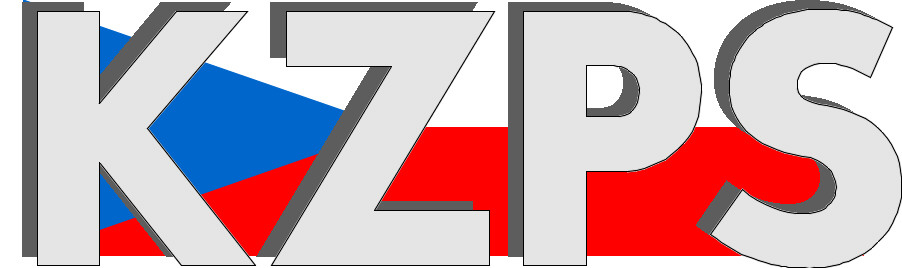 zaměstnavatelských a podnikatelských svazů ČR Sekretariát:	    	 Václavské nám. 21	               tel.: 222 324 985                   	 110 00 Praha 1		               fax: 224 109 374  	            	            mail: kzps@kzps.cz S t a n o v i s k o Konfederace zaměstnavatelských a podnikatelských svazů ČRk „Návrh zákona, kterým se mění některé zákony v souvislosti s přijetím zákonao ochraně oznamovatelů“V rámci mezirezortního připomínkového řízení jsme obdrželi uvedený návrh. K němu Konfederace zaměstnavatelských a podnikatelských svazů ČR (KZPS ČR) uplatňuje následující doporučující a zásadní připomínky:Konkrétní připomínkyK části páté čl. VIII bodu 1 - Změna zákona o některých opatřeních proti legalizaci výnosů z trestné činnosti a financování terorismuPožadujeme opustit zákaz sdílení nebo outsourcování vedení vnitřního oznamovacího systému.Odůvodnění:Výslovný zákaz sdílet nebo outsourcovat vedení vnitřního oznamovacího systému v případě povinných osob dle AML zákona považujeme za nepřiměřeně přísný. Toto omezení jde nad rámec požadavků evropské i národní legislativy. Sdílení a externí zajištění vnitřního oznamovacího systému by mělo být umožněno s podmínkou, že bude povinnost mlčenlivosti řádně smluvně upravená, a že za soulad s příslušnými právními předpisy bude nadále odpovídat povinná osoba. Důvodová zpráva se k tomuto bodu odvolává na článek 61 AMLD, ten ale takové omezení nepožaduje, a dále pouze obecně odkazuje na povinnost mlčenlivosti. Uvedené považujeme při tak zásadním zásahu a odklonění se od Směrnice Evropského parlamentu a Rady (EU) 2019/1937 ze dne 23. října 2019 o ochraně osob, které oznamují porušení práva Unie, za zcela nedostatečné odůvodnění.Nadto takový zákaz sdílení a outsourcing systému vyvolává i řadu dalších otázek a nejasností. Např. jakým způsobem lze či nelze AML oznámení prakticky provozovat? Typický příklad může být distribuční společnost vs. pojišťovna. Lze sdílet systém v rámci jedné finanční skupiny pro více institucí?tato připomínka je zásadníKontaktní osoby:Mgr. Jakub Machytka			e-mail: jakub.machytka@uzs.cz	tel:	727 956 059Dr. Jan Zikeš				e-mail:	zikes@kzps.cz			tel:	222 324 985V Praze dne 23. května 2022 										        Jan W i e s n e r		                                                                            			             prezident